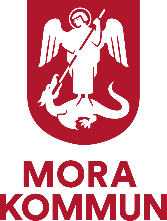 INTYG OM FERIEPRAKTIK:Namn:………………………………………….Född:………………………..Har haft feriepraktik hos: ……………………………………………………Under perioden: ………………………………………………………………Handledare:…………………………............Telefon:………………………..Arbetsuppgifter:…………………………………………………………………………………………………………………………………………………………………………………………………………………………………………………………………………………………………………………………………Omdöme:…………………………………………………………………………..…………………………………………………………………………………………………………………………………………………………………………………………………………………………………………………………………………………………………………………………………………………...Ort/datum				Handledarens underskrift…………………………….		……………………………………….	